PageActivityAnswerspp.2~3Think AheadA.1) The title of this book is Sleeping Beauty.2) The author of this book is Charles Perrault.3) sleeping, bushes4) I think the girl won’t wake up.pp.2~3Think AheadB. <Sample Answer>1) I would give her a pretty doll.2) I would like to give her a pretty doll because it can be her good friend.pp.2~3Think AheadC. Drawing may vary.pp.4~5Words to LearnA.1) prick2) eldest3) spindle 4) curse5) fulfill6) spinning wheelpp.4~5Words to LearnB.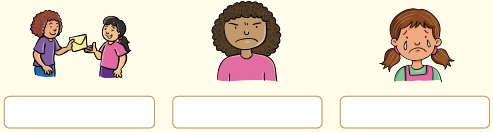 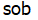 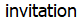 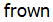 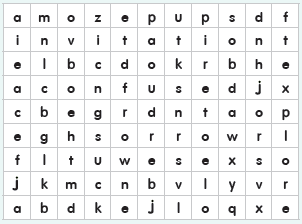 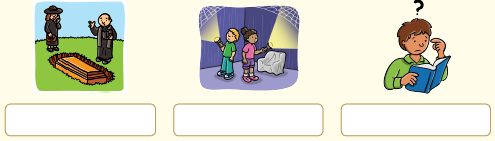 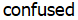 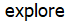 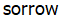 p.6Sentence PracticeA.1) She had not left her tower in fifty years.2) The youngest fairy hid behind the curtains. 3) No spinning wheels are allowed in the kingdom.4) The princess will sleep for a hundred years. 5) He was surprised to see people everywhere.6) He stood still watching the beautiful princess.P.7Story MapA.Story Character(s): Princess, Prince, FairiesSetting(s): The princess’s bedroomCause 1: ⓕ The eldest fairy cursed the princess to die on her 16th birthday, and the youngest fairy changed it sothat she fell asleep until her true love came.Effect 1: ⓓ The princess pricked her finger and fell into a deep sleep.Cause 2: ⓔ The princess saw an old woman doing something she had never seen before.Effect 2: ⓑ The princess was curious so she asked if she could try spinning with the spindle.Cause 3: ⓐ The prince found the sleeping princess and drew close to her.Effect 3: ⓒ The curse was broken and the princess woke from the deep sleep.pp.8~9ComprehensionA.1) T2) F3) F4) Tpp.8~9ComprehensionB.1) a2) b3) b4) aP.10Review QuizA.1) eldest2) curses3) spindle4) fulfilled5) prickP.10Review QuizB.1) explore2) sob3) confused4) sorrow5) frownP.11Book Reportc. The eldest fairy was upset about not being invited to the princess’ birthday party so she cursed her to die on her 16th birthday.e. The youngest fairy changed the curse so that the princess would fall into a deep sleep for 100 years and could only be awakened by her true love.d. After 16 years, the princess pricked her finger on a spindle and fell into a deep sleep.f. A hundred years passed when a prince found the sleeping princess.a. As he drew closer to the princess, the curse was broken and the princess woke. b. The prince and princess were later married and had a daughter of their own. 